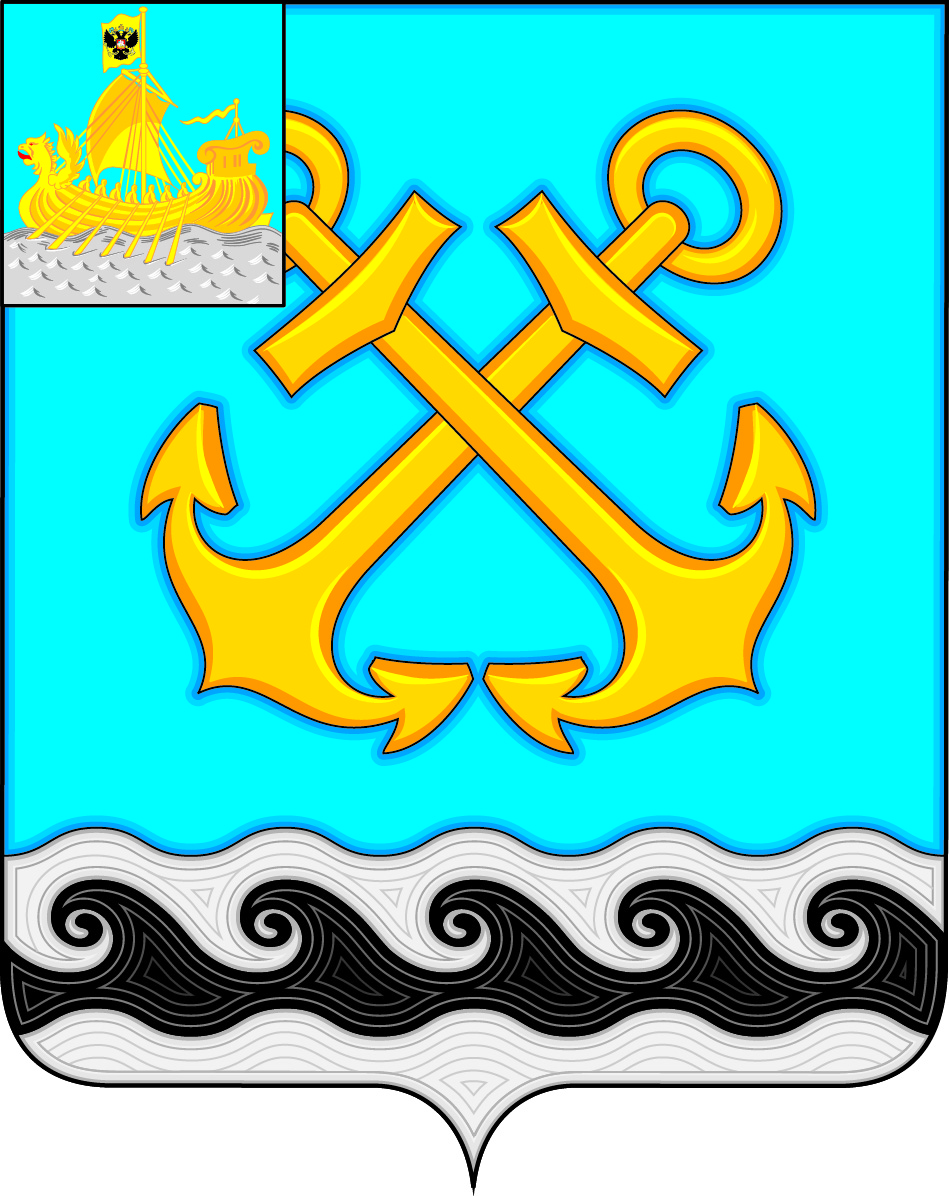    АДМИНИСТРАЦИЯ ЧЕРНОПЕНСКОГО СЕЛЬСКОГО ПОСЕЛЕНИЯКОСТРОМСКОГО МУНИЦИПАЛЬНОГО РАЙОНАКОСТРОМСКОЙ ОБЛАСТИП О С Т А Н О В Л Е Н И Е18 ноября 2019  года      №   110                                             	          п.Сухоногово         В соответствии с Федеральным законом от 27 июля 2010 года № 210-ФЗ «Об организации предоставления государственных и муниципальных услуг»,  постановлением администрации Чернопенского сельского поселения Костромского муниципального района Костромской области от 26.06.2011 № 45 «О разработке и утверждении административных  регламентов исполнения  муниципальных функций и административных регламентов предоставления муниципальных услуг» (в редакции постановлений администрации Чернопенского сельского поселения Костромского муниципального района Костромской области от 20.11.2012 № 113, от 23.04.2013 № 38), Уставом Чернопенского сельского поселения Костромского муниципального района Костромской области, в целях приведения в соответствие с федеральным законодательством,          администрация ПОСТАНОВЛЯЕТ:    1. Внести  следующие изменения в  постановление администрации Чернопенского сельского от 27.02.2019 № 21 «Об утверждении   административного регламента  предоставления администрацией Чернопенского сельского поселения Костромского муниципального района Костромской области муниципальной услуги по  согласованию переустройства и (или) перепланировки   помещений в многоквартирном доме, в том числе в электронном виде»   (Приложение):1.1. В абзацах 3, 4 пункта 15 главы 2 Административного регламента предоставления администрацией Чернопенского сельского поселения Костромского муниципального района Костромской области муниципальной услуги по  согласованию переустройства и (или) перепланировки   помещений в многоквартирном доме, в том числе в электронном виде (далее — Административный регламент) слова «на  переводимое помещение» заменить словами «на переустраиваемое и (или) перепланируемое   помещение»;1.2. Пункт 16 главы 2  Административного регламента изложить в  редакции:«16. ОМС не вправе требовать от заявителя:1) представления документов и информации или осуществления действий, представление или осуществление которых не предусмотрено нормативными правовыми актами, регулирующими отношения, возникающие в связи с предоставлением муниципальной услуги;2) представления документов и информации, в том числе подтверждающих внесение заявителем платы за предоставление муниципальной услуги, которые находятся в распоряжении ОМС, иных государственных органов, органов местного самоуправления либо подведомственных государственным органам или органам местного самоуправления организаций, участвующих в предоставлении  муниципальной услуги, в соответствии с нормативными правовыми актами Российской Федерации, нормативными правовыми актами Костромской области, муниципальными правовыми актами, за исключением документов, включенных в определенный частью 6 статьи 7 Федерального закона от 27.07.20010 № 210-ФЗ «Об организации предоставления  государственных и муниципальных услуг» перечень документов. Заявитель вправе представить указанные документы и информацию в ОМС  по собственной инициативе;3) осуществления действий, в том числе согласований, необходимых для получения муниципальной услуги и связанных с обращением в иные государственные органы, органы местного самоуправления, организации, за исключением получения услуг и получения документов и информации, предоставляемых в результате предоставления таких услуг, включенных в решение Совета депутатов Чернопенского сельского поселения Костромского муниципального района Костромской области от «31» мая 2012  года № 29.4) представления документов и информации, отсутствие и (или) недостоверность которых не указывались при первоначальном отказе в приеме документов, необходимых для предоставления  муниципальной услуги, либо в предоставлении  муниципальной услуги, за исключением следующих случаев:а) изменение требований нормативных правовых актов, касающихся предоставления  муниципальной услуги, после первоначальной подачи заявления о предоставлении  муниципальной услуги;б) наличие ошибок в заявлении о предоставлении  муниципальной услуги и документах, поданных заявителем после первоначального отказа в приеме документов, необходимых для предоставления  муниципальной услуги, либо в предоставлении  муниципальной услуги и не включенных в представленный ранее комплект документов;в) истечение срока действия документов или изменение информации после первоначального отказа в приеме документов, необходимых для предоставления  муниципальной услуги, либо в предоставлении муниципальной услуги;г) выявление документально подтвержденного факта (признаков) ошибочного или противоправного действия (бездействия) должностного лица органа, предоставляющего  муниципальную услугу,  муниципального служащего, работника многофункционального центра,  при первоначальном отказе в приеме документов, необходимых для предоставления  муниципальной услуги, либо в предоставлении  муниципальной услуги, о чем в письменном виде за подписью руководителя органа, предоставляющего  муниципальную услугу, руководителя многофункционального центра при первоначальном отказе в приеме документов, необходимых для предоставления  муниципальной услуги,  уведомляется заявитель, а также приносятся извинения за доставленные неудобства.»;1.3.  В абзацах 3, 4 пункта 15 главы 2, подпункте 1 пункта 23 главы 2, абзаце 4 пункта 40 главы 3 Административного регламента слова «Единый государственный реестр прав на недвижимое имущество и сделок с ним» заменить словами в соответствующих падежах «Единый государственный реестр недвижимости»;1.4. Подпункт 1 пункта 23 главы 2 Административного регламента после слов «возложена на заявителя»  дополнить словами «с учетом абзаца 3 пункта 15 настоящего административного регламента»;1.5. В подпункте 2 пункта 23 главы 2 Административного регламента слова «собственной инициативе, в случае, если после уведомления ОМС»  заменить словами «собственной инициативе. Отказ в согласовании переустройства и (или) перепланировки помещения в многоквартирном доме по указанному основанию допускается в случае, если администрация Чернопенского сельского поселения, осуществляющая согласование, после получения такого ответа уведомила»;1.6. Наименование главы 3 Административного регламента изложить в редакции:«Глава 3. Административные процедуры (Состав, последовательность и сроки выполнения административных процедур (действий), требования к порядку их выполнения, в том числе особенности выполнения административных процедур (действий) в электронной форме, а также особенности выполнения административных процедур (действий) в многофункциональных центрах предоставления государственных и муниципальных услуг»;1.7. Наименование главы 5 Административного регламента изложить в редакции:«Глава 5. Порядок досудебного (внесудебного) обжалования заявителем решений и действий (бездействия)  органа, предоставляющего муниципальную услугу, многофункционального центра, организаций, привлекаемых многофункциональными центрами для реализации своих функций в соответствии с Федеральным законом от 27.07.2010 № 210-ФЗ   «Об организации предоставления  государственных и муниципальных услуг», а также их должностных лиц, муниципальных служащих работников»;1.8.  В подпункте 2 пункта 23 главы 2 Административного регламента слова «должностных лиц ОМС»  заменить словами «администрации, должностных лиц администрации, муниципального служащего, многофункционального центра, работника многофункционального центра»;1.9. Пункт 77 главы 5  Административного регламента изложить в  редакции:«77. Заявитель может обратиться с жалобой, в том числе в следующих случаях:1) нарушение срока регистрации заявления заявителя о предоставлении муниципальной услуги, в том числе запроса о предоставлении нескольких муниципальных услуг при однократном обращении заявителя в МФЦ;2) нарушение срока предоставления муниципальной услуги. В указанном случае досудебное (внесудебное) обжалование заявителем решений и действий (бездействия) многофункционального центра, работника многофункционального центра возможно в случае, если на многофункциональный центр, решения и действия (бездействие) которого обжалуются, возложена функция по предоставлению соответствующих государственных или муниципальных услуг в полном объеме в порядке, установленном законодательством Российской Федерации;3) требование у заявителя документов или информации либо осуществления действий, представление или осуществление которых не предусмотрено нормативными правовыми актами Российской Федерации, нормативными правовыми актами Костромской области, муниципальными правовыми актами для предоставления  муниципальной услуги;4) отказ в приеме документов, представление которых предусмотрено нормативными правовыми актами Российской Федерации, нормативными правовыми актами Костромской области, муниципальными правовыми актами  для предоставления муниципальной  услуги, у заявителя;5) отказ в предоставлении муниципальной услуги, если основания отказа не предусмотрены федеральными законами и принятыми в соответствии с ними иными нормативными правовыми актами Российской Федерации, законами и иными нормативными правовыми актами Костромской области, муниципальными правовыми актами. В указанном случае досудебное (внесудебное) обжалование заявителем решений и действий (бездействия) многофункционального центра, работника многофункционального центра возможно в случае, если на многофункциональный центр, решения и действия (бездействие) которого обжалуются, возложена функция по предоставлению  муниципальной услуги в полном объеме в порядке, установленном законодательством Российской Федерации;6) затребование с заявителя при предоставлении муниципальной услуги платы, не предусмотренной нормативными правовыми актами Российской Федерации, нормативными правовыми актами Костромской области, муниципальными правовыми актами;7) отказ ОМС, должностного лица ОМС, МФЦ, работника МФЦ, привлекаемых организаций или их работников в исправлении допущенных ими опечаток и ошибок в выданных в результате предоставления муниципальной услуги документах либо нарушение установленного срока таких исправлений. В указанном случае досудебное (внесудебное) обжалование заявителем решений и действий (бездействия) многофункционального центра, работника многофункционального центра возможно в случае, если на многофункциональный центр, решения и действия (бездействие) которого обжалуются, возложена функция по предоставлению  муниципальной услуги в полном объеме в порядке, установленном законодательством Российской Федерации;8) нарушение срока или порядка выдачи документов по результатам предоставления  муниципальной услуги;9) приостановление предоставления  муниципальной услуги, если основания приостановления не предусмотрены федеральными законами и принятыми в соответствии с ними иными нормативными правовыми актами Российской Федерации, законами и иными нормативными правовыми актами Костромской области, муниципальными правовыми актами. В указанном случае досудебное (внесудебное) обжалование заявителем решений и действий (бездействия) многофункционального центра, работника многофункционального центра возможно в случае, если на многофункциональный центр, решения и действия (бездействие) которого обжалуются, возложена функция по предоставлению  муниципальной услуги в полном объеме в порядке, установленном законодательством Российской Федерации;10) требование у заявителя при предоставлении  муниципальной услуги документов или информации, отсутствие и (или) недостоверность которых не указывались при первоначальном отказе в приеме документов, необходимых для предоставления  муниципальной услуги, либо в предоставлении муниципальной услуги, за исключением случаев, предусмотренных пунктом 4 части 1 статьи 7 Федерального закона от 27.07.2010 № 210-ФЗ «Об организации предоставления  государственных и муниципальных услуг». В указанном случае досудебное (внесудебное) обжалование заявителем решений и действий (бездействия) многофункционального центра, работника многофункционального центра возможно в случае, если на многофункциональный центр, решения и действия (бездействие) которого обжалуются, возложена функция по предоставлению  муниципальной услуги в полном объеме в порядке, определенном частью 1.3  статьи 16 Федерального закона от 27.07.2010 № 210-ФЗ «Об организации предоставления  государственных и муниципальных услуг».»;1.10. Пункты 78, 79 главы 5  Административного регламента изложить в  редакции:«78. Жалоба подается в письменной форме на бумажном носителе, в электронной форме в ОМС, МФЦ либо в администрацию Костромской области, являющийся учредителем МФЦ (далее - учредитель МФЦ), а также в привлекаемые организации. Жалобы на решения и действия (бездействие) руководителя ОМС  рассматриваются непосредственно руководителем ОМС. Жалобы на решения и действия (бездействие) работника МФЦ подаются руководителю этого МФЦ. Жалобы на решения и действия (бездействие) МФЦ подаются учредителю МФЦ или должностному лицу, уполномоченному нормативным правовым актом Костромской области. Жалобы на решения и действия (бездействие) работников привлекаемых организаций подаются руководителям этих организаций.79. Жалоба на решения и действия (бездействие) ОМС, должностного лица ОМС, муниципального служащего, руководителя ОМС, может быть направлена по почте, через МФЦ, с  сети Интернет, официального сайта ОМС, ЕПГУ либо РПГУ, а также может быть принята при личном приеме заявителя.Жалоба на решения и действия (бездействие) МФЦ, работника МФЦ может быть направлена по почте, с использованием  сети Интернет, официального сайта МФЦ, ЕПГУ  либо РПГУ, а также может быть принята при личном приеме заявителя.Жалоба на решения и действия (бездействие) привлекаемых организаций, а также их работников может быть направлена по почте, с использованием  сети Интернет, официальных сайтов этих организаций, ЕПГУ либо  РПГУ, а также может быть принята при личном приеме заявителя.»;1.11.  Пункт 80 главы 5  Административного регламента изложить в  редакции:«80. Жалоба должна содержать:1) наименование органа, предоставляющего муниципальную услугу, должностного лица органа, предоставляющего муниципальную услугу, муниципального служащего, МФЦ, его руководителя и (или) работника, привлекаемых организаций, их руководителей и (или) работников, решения и действия (бездействие) которых обжалуются;2) фамилию, имя, отчество (последнее - при наличии), сведения о месте жительства заявителя - физического лица либо наименование, сведения о месте нахождения заявителя - юридического лица, а также номер (номера) контактного телефона, адрес (адреса) электронной почты (при наличии) и почтовый адрес, по которым должен быть направлен ответ заявителю;3) сведения об обжалуемых решениях и действиях (бездействии) органа, предоставляющего муниципальную услугу, должностного лица органа, предоставляющего муниципальную услугу, муниципального служащего, МФЦ,   работника МФЦ, привлекаемых организаций, их  работников;4) доводы, на основании которых заявитель не согласен с решением и действием (бездействием) органа, предоставляющего муниципальную услугу, должностного лица органа, предоставляющего муниципальную услугу, муниципального служащего, МФЦ, работника МФЦ, привлекаемых организаций, их  работников.»;1.12. Пункт 85 главы 5  Административного регламента изложить в  редакции:« 85. В случае признания жалобы подлежащей удовлетворению в ответе заявителю, указанном в пункте 83 настоящего административного регламента, дается информация о действиях, осуществляемых органом, предоставляющим  муниципальную услугу, многофункциональным центром либо организацией, предусмотренной частью 1.1 статьи 16 Федерального закона № 210-ФЗ  Федерального закона от 27.07.2010 № 210-ФЗ «Об организации предоставления государственных и муниципальных услуг», в целях незамедлительного устранения выявленных нарушений при оказании  муниципальной услуги, а также приносятся извинения за доставленные неудобства и указывается информация о дальнейших действиях, которые необходимо совершить заявителю в целях получения  муниципальной услуги.»;1.13. Пункт 81 главы 5  Административного регламента изложить в  редакции:«81. Жалоба, поступившая в орган, предоставляющий  муниципальную услугу, многофункциональный центр, учредителю многофункционального центра, в организации, предусмотренные частью 1.1 статьи 16 Федерального закона № 210-ФЗ  Федерального закона от 27.07.2010 № 210-ФЗ «Об организации предоставления государственных и муниципальных услуг», либо вышестоящий орган (при его наличии), подлежит рассмотрению в течение пятнадцати рабочих дней со дня ее регистрации, а в случае обжалования отказа органа, предоставляющего  муниципальную услугу, многофункционального центра, организаций, предусмотренных частью 1.1 статьи 16 Федерального закона № 210-ФЗ  Федерального закона от 27.07.2010 № 210-ФЗ «Об организации предоставления государственных и муниципальных услуг», в приеме документов у заявителя либо в исправлении допущенных опечаток и ошибок или в случае обжалования нарушения установленного срока таких исправлений - в течение пяти рабочих дней со дня ее регистрации. »       2. Настоящее постановление вступает в силу со дня его официального опубликования в информационном бюллетене  «Чернопенский вестник».И.о. главы администрацииЧернопенского  сельского поселения      		                              Т.В. Перлова                                                                                                                                                      Приложение                                                                                                УТВЕРЖДЕН                                                                              постановлением администрации                                                                         Чернопенского сельского поселения                                                                                          от 27.02.2019 № 21                                                                                (в  редакции постановления                                                                      администрации  от 18.11.2019 № 110)Административный регламентпредоставления администрацией Чернопенского сельского поселения Костромского муниципального района Костромской области муниципальной услуги по согласованию переустройства и (или) перепланировки   помещений в многоквартирном доме, в том числе в электронном видеГлава 1. Общие положенияПредмет регулирования административного регламента1. Административный регламент предоставления администрацией Чернопенского сельского поселения Костромского муниципального района Костромской области муниципальной услуги по согласованию переустройства и (или) перепланировки   помещений в многоквартирном доме(далее – административный регламент) регулирует  отношения, связанные с предоставлением администрацией Чернопенского сельского поселения Костромского муниципального района Костромской области муниципальной услуги по согласованию переустройства и (или) перепланировки   помещений в многоквартирном доме, устанавливает сроки и последовательность административных процедур (действий) администрации Чернопенского сельского поселения Костромского муниципального района Костромской области при предоставлении муниципальной услуги, порядок взаимодействия  администрации Чернопенского сельского поселения Костромского муниципального района Костромской области с заявителями, исполнительными органами государственной власти,  учреждениями и организациями.   1.1. Виды  переустройства  и  перепланировки помещения  в многоквартирном доме.Переустройство помещения в многоквартирном доме представляет собой установку, замену или перенос инженерных сетей, санитарно-технического, электрического или другого оборудования, требующие внесения изменения в технический паспорт помещения в многоквартирном доме.Перепланировка помещения в многоквартирном доме представляет собой изменение его конфигурации, требующее внесения изменения в технический паспорт помещения в многоквартирном доме.Круг заявителей2. Заявителями, в отношении которых предоставляется муниципальная услуга, являются: 1) физические лица, имеющие намерение провести переустройство и (или) перепланировку принадлежащего им на праве собственности   помещения в многоквартирном доме; 2) юридические лица, имеющие намерение провести переустройство и (или) перепланировку принадлежащего им на праве собственности   помещения в многоквартирном доме (за исключением государственных органов и их территориальных органов государственных внебюджетных фондов и их территориальных органов, органов местного самоуправления) (далее - заявители).3. В случае, когда заявителем является юридическое лицо, от имени заявителя с заявлением о предоставлении муниципальной услуги  вправе обращаться лицо, уполномоченное на обращение с заявлением о предоставлении муниципальной услуги (далее также именуемое «заявитель»), имеющее право действовать без доверенности от имени юридического лица либо полномочия которого подтверждаются доверенностью от имени юридического лица за подписью его руководителя или иного лица, уполномоченного на это в соответствии с законом и учредительными документами.От имени заявителя - физического лица с заявлением о предоставлении муниципальной услуги может обратиться его представитель (далее также именуемый «заявитель») при наличии доверенности или иного документа, подтверждающего право обращаться от имени заявителя.Информирование о предоставлении муниципальной услуги4. Информация о месте нахождения, графике работы  администрации Чернопенского сельского поселения Костромского муниципального района Костромской области,  а также справочных телефонах, об адресе официального сайта в информационно-телекоммуникационной сети «Интернет» (далее – сеть Интернет), содержащего информацию о предоставлении муниципальной услуги и услуг, которые являются необходимыми и обязательными для предоставления муниципальной услуги, адресе электронной почты приведена в приложении №1 к настоящему административному регламенту.5. Для получения информации по вопросам предоставления муниципальной услуги и услуг, которые являются необходимыми и обязательными для предоставления муниципальной услуги, заявитель обращается в администрацию Чернопенского сельского поселения лично, письменно, по телефону, по электронной почте,  или через федеральную государственную информационную систему «Единый портал государственных и муниципальных услуг (функций)» или региональную информационную систему «Единый портал Костромской области».6. Для получения сведений о ходе предоставления муниципальной услуги заявитель обращается в администрацию Чернопенского сельского поселения лично, письменно, по телефону, по электронной почте,  или через региональную информационную систему «Единый портал Костромской области», после прохождения процедур авторизации.Сведения о ходе предоставления муниципальной услуги, предоставляются заявителю при указании даты и входящего номера полученной при подаче документов расписки, а при использовании региональной информационной системы «Единый портал Костромской области», после прохождения процедур авторизации.  Информирование  о предоставлении муниципальной услуги в данном случае  осуществляется путем направления соответствующего статуса услуги, а также решения о предоставлении либо об отказе в предоставлении муниципальной услуги в виде электронного образа документа, подписанного должностным лицом  администрации Чернопенского сельского поселения с использованием электронной подписи.7. Информирование (консультирование) осуществляется специалистами администрации Чернопенского сельского поселения Костромского муниципального района Костромской области, в том числе специально выделенными для предоставления консультаций по следующим вопросам:перечень документов, необходимых для предоставления муниципальной услуги, комплектность (достаточность) представленных документов;источник получения документов, необходимых для предоставления муниципальной услуги (исполнительный орган государственной власти, орган местного самоуправления, организация и их местонахождение);ход предоставления муниципальной услуги;график приема заявителей специалистами администрации Чернопенского сельского поселения Костромского муниципального района Костромской области;срок предоставления администрацией Чернопенского сельского поселения Костромского муниципального района Костромской области муниципальной услуги;порядок обжалования действий (бездействий) и решений, осуществляемых и принимаемых администрацией Чернопенского сельского поселения Костромского муниципального района Костромской области в ходе предоставления муниципальной услуги.8. Информация по вопросам предоставления муниципальной услуги размещается:на информационных стендах администрации Чернопенского сельского поселения;на официальном сайте  администрации Чернопенского сельского поселения (www.chernopenskoe.ru) в сети Интернет;в федеральной государственной информационной системе «Единый портал государственных и муниципальных услуг (функций)» (www.gosuslugi.ru);в региональной информационной системе «Единый портал Костромской области» (http://44gosuslugi.ru).Размещаемая информация содержит в том числе:извлечения из нормативных правовых актов, устанавливающих порядок и условия предоставления муниципальной услуги;текст настоящего административного регламента с приложениями;перечень документов, необходимый для предоставления муниципальной услуги, и требования, предъявляемые к этим документам;порядок информирования о ходе предоставления муниципальной услуги;порядок обжалования действий (бездействия) и решений, осуществляемых и принимаемых в ходе предоставления муниципальной услуги.  Глава 2. Стандарт предоставления муниципальной услугиНаименование муниципальной услуги9. Наименование муниципальной услуги – согласование переустройства и (или) перепланировки   помещений в многоквартирном доме (далее – муниципальная услуга).Наименование органа местного самоуправления, предоставляющего муниципальную услугу10. Муниципальная услуга предоставляется администрацией Чернопенского сельского поселения Костромского муниципального района Костромской области (далее – ОМС).Результат предоставления муниципальной услуги11. Результатом предоставления муниципальной услуги является принятие решения:о согласовании переустройства и (или) перепланировки   помещения в многоквартирном доме;            
	об отказе в согласовании переустройства и (или) перепланировки   помещения в многоквартирном доме.Процедура предоставления муниципальной услуги завершается получением заявителем одного из следующих документов:решения о согласовании переустройства и (или) перепланировки   помещения в многоквартирном доме;решения об отказе в согласовании переустройства и (или) перепланировки   помещения в многоквартирном доме.Срок предоставления муниципальной услуги12. Срок предоставления муниципальной услуги:решение о согласовании переустройства и (или) перепланировки   помещения в многоквартирном доме должно быть принято не позднее чем через 45 дней со дня представления документов, обязанность по представлению которых в соответствии с пунктом 15 настоящего административного регламента возложена на заявителя.выдача решения о согласовании переустройства и (или) перепланировки   помещения в многоквартирном доме осуществляется не позднее чем через 3 рабочих дня со дня принятия одного из указанных в пункте 11 настоящего административного регламента решений.В случае представления заявителем документов через многофункциональный центр срок принятия решения о согласовании или об отказе в согласовании исчисляется со дня передачи многофункциональным центром таких документов в орган, осуществляющий согласование.Приостановление предоставления муниципальной услуги13. Приостановление предоставления муниципальной услуги действующим законодательством не предусмотрено.Перечень нормативных правовых актов, регулирующих предоставление муниципальной услуги14. Предоставление муниципальной услуги осуществляется в соответствии со следующими нормативными правовыми актами:	1) Жилищным кодексом Российской Федерации от 29 декабря          2004 года №188-ФЗ («Собрание законодательства Российской Федерации», 03.01.2005, № 1 (часть 1), ст. 14);	2) Градостроительным кодексом Российской Федерации от 29 декабря 2004 года № 190-ФЗ («Российская газета», 30.12.2004, № 290);	3) Федеральным законом от 27 июля 2010 года № 210-ФЗ «Об организации предоставления государственных и муниципальных услуг» («Российская газета», 30.07.2010, № 168);	4) Постановлением Правительства Российской Федерации от 28 апреля 2005 года № 266 «Об утверждении формы заявления о переустройстве и (или) перепланировке жилого помещения и формы документа, подтверждающего принятие решения о согласовании переустройства и (или) перепланировки жилого помещения» («Российская газета», 06.05.2005, № 95);	5) Постановлением Государственного комитета Российской Федерации по строительству и жилищно-коммунальному комплексу от 27 сентября 2003 года № 170 «Об утверждении Правил и норм технической эксплуатации жилищного фонда» («Российская газета», 23.10.2003, № 214);6) Уставом муниципального образования Чернопенское сельское поселение Костромского муниципального района Костромской области (Информационный бюллетень «Чернопенский вестник» от 30.11.2006 г. № 1);7)   настоящим Административным регламентом.Перечень документов, необходимых для предоставления муниципальной услуги15. В перечень документов, необходимых для предоставления муниципальной услуги, входят:1) заявление о переустройстве и (или) перепланировке по форме, утвержденной постановлением Правительства Российской Федерации от 28 апреля 2005 года № 266 «Об утверждении формы заявления о переустройстве и (или) перепланировке жилого помещения и формы документа, подтверждающего принятие решения о согласовании переустройства и (или) перепланировки жилого помещения»; 2) правоустанавливающие документы на переустраиваемое и (или) перепланируемое   помещение в многоквартирном доме (подлинники или засвидетельствованные в нотариальном порядке копии); 3) подготовленный и оформленный в установленном порядке проект переустройства и (или) перепланировки переустраиваемого и (или) перепланируемого помещения в многоквартирном доме, а если переустройство и (или) перепланировка помещения в многоквартирном доме невозможны без присоединения к данному помещению части общего имущества в многоквартирном доме, также протокол общего собрания собственников помещений в многоквартирном доме о согласии всех собственников помещений в многоквартирном доме на такие переустройство и (или) перепланировку помещения в многоквартирном доме, предусмотренном частью 2 статьи 40 Жилищного кодекса Российской Федерации;4) технический паспорт переустраиваемого и (или) перепланируемого   помещения в многоквартирном доме ; 5) согласие в письменной форме всех членов семьи нанимателя (в том числе временно отсутствующих членов семьи нанимателя), занимающих переустраиваемое и (или) перепланируемое жилое помещение на основании договора социального найма (в случае, если заявителем является уполномоченный наймодателем на представление предусмотренных настоящим пунктом документов наниматель переустраиваемого и (или) перепланируемого жилого помещения  по договору социального найма);     6) заключение органа по охране памятников архитектуры, истории и культуры о допустимости проведения переустройства и (или) перепланировки   помещения в многоквартирном доме, если такое  помещение или дом, в котором оно находится, является памятником архитектуры, истории или культуры;Перечень указанных в настоящем пункте административного регламента документов является исчерпывающим, из них документы (сведения), указанные в подпунктах 1, 2, 3, 5 предоставляются заявителем самостоятельно.Документы (сведения), указанные в подпунктах 4, 6, а также документы, указанные в подпункте 2 настоящего пункта, в случае если право на на переустраиваемое и (или) перепланируемое   помещение зарегистрировано в Едином государственном реестре недвижимости, запрашиваются ОМС самостоятельно, посредством межведомственного взаимодействия. (в редакции постановления  администрации  от 18.11.2019 № 110)Заявитель вправе представить в ОМС  документы, указанные в подпунктах 4, 6, а также документы, указанные в подпункте 2 настоящего пункта, в случае если право на на переустраиваемое и (или) перепланируемое   помещение зарегистрировано в Едином государственном реестре недвижимости, по собственной инициативе. (в редакции постановления  администрации  от 18.11.2019 № 110)При реализации своих функций в соответствии с соглашениями о взаимодействии МФЦ обязан при приеме заявлений о предоставлении муниципальной услуги и выдаче документов  устанавливать личность заявителя на основании паспорта гражданина Российской Федерации и иных документов, удостоверяющих личность заявителя, в соответствии с законодательством Российской Федерации, а также проверять соответствие копий представляемых документов (за исключением нотариально заверенных) их оригиналам.Изменение размера общего имущества в коммунальной квартире путем её переустройства и (или) перепланировки возможно только с согласия всех собственников комнат в данной квартире.Если реконструкция, переустройство и (или) перепланировка помещений невозможны без присоединения к ним части общего имущества в многоквартирном доме, на такие реконструкцию, переустройство и (или) перепланировку помещений должно быть получено согласие всех собственников помещений в многоквартирном доме. ОМС не вправе требовать от заявителя:1) представления документов и информации или осуществления действий, представление или осуществление которых не предусмотрено нормативными правовыми актами, регулирующими отношения, возникающие в связи с предоставлением муниципальной услуги;2) представления документов и информации, в том числе подтверждающих внесение заявителем платы за предоставление муниципальной услуги, которые находятся в распоряжении ОМС, иных государственных органов, органов местного самоуправления либо подведомственных государственным органам или органам местного самоуправления организаций, участвующих в предоставлении  муниципальной услуги, в соответствии с нормативными правовыми актами Российской Федерации, нормативными правовыми актами Костромской области, муниципальными правовыми актами, за исключением документов, включенных в определенный частью 6 статьи 7 Федерального закона от 27.07.20010 № 210-ФЗ «Об организации предоставления  государственных и муниципальных услуг» перечень документов. Заявитель вправе представить указанные документы и информацию в ОМС  по собственной инициативе;3) осуществления действий, в том числе согласований, необходимых для получения муниципальной услуги и связанных с обращением в иные государственные органы, органы местного самоуправления, организации, за исключением получения услуг и получения документов и информации, предоставляемых в результате предоставления таких услуг, включенных в решение Совета депутатов Чернопенского сельского поселения Костромского муниципального района Костромской области от «31» мая 2012  года № 29.4) представления документов и информации, отсутствие и (или) недостоверность которых не указывались при первоначальном отказе в приеме документов, необходимых для предоставления  муниципальной услуги, либо в предоставлении  муниципальной услуги, за исключением следующих случаев:а) изменение требований нормативных правовых актов, касающихся предоставления  муниципальной услуги, после первоначальной подачи заявления о предоставлении  муниципальной услуги;б) наличие ошибок в заявлении о предоставлении  муниципальной услуги и документах, поданных заявителем после первоначального отказа в приеме документов, необходимых для предоставления  муниципальной услуги, либо в предоставлении  муниципальной услуги и не включенных в представленный ранее комплект документов;в) истечение срока действия документов или изменение информации после первоначального отказа в приеме документов, необходимых для предоставления  муниципальной услуги, либо в предоставлении муниципальной услуги;г) выявление документально подтвержденного факта (признаков) ошибочного или противоправного действия (бездействия) должностного лица органа, предоставляющего  муниципальную услугу,  муниципального служащего, работника многофункционального центра,  при первоначальном отказе в приеме документов, необходимых для предоставления  муниципальной услуги, либо в предоставлении  муниципальной услуги, о чем в письменном виде за подписью руководителя органа, предоставляющего  муниципальную услугу, руководителя многофункционального центра при первоначальном отказе в приеме документов, необходимых для предоставления  муниципальной услуги,  уведомляется заявитель, а также приносятся извинения за доставленные неудобства.(Пункт 16 в  редакции постановления от постановления  администрации  от 18.11.2019 № 110)Требования, предъявляемые к документам, необходимым для получения муниципальной услугиДокументы, предоставляемые заявителем, должны соответствовать следующим требованиям:тексты документов должны быть написаны разборчиво;документы не должны содержать подчисток, приписок, зачеркнутых слов и иных неоговоренных исправлений;документы не должны быть исполнены карандашом;документы не должны иметь серьезных повреждений, наличие которых допускает неоднозначность их толкования.Документы, необходимые для получения муниципальной услуги, могут быть предоставлены как в подлинниках, так и в копиях, заверенных выдавшей документы организацией (органом, учреждением) или нотариально удостоверены (в случаях, прямо предусмотренных законодательством Российской Федерации).Не заверенные копии предоставленных документов заверяются специалистом ОМС на основании предоставленного оригинала этого документа.Заявитель может подать заявление о получении муниципальной услуги в электронном виде с использованием региональной информационной системы «Единый портал Костромской области.В соответствии со ст. 6 Федерального закона от 06 апреля 2011 года           № 63-ФЗ «Об электронной подписи» информация в электронной форме, подписанная квалифицированной электронной подписью, признается электронным документом, равнозначным документу на бумажном носителе, подписанному собственноручной подписью, кроме случая, если федеральными законами или принимаемыми в соответствии с ними нормативными правовыми актами установлено требование о необходимости составления документа исключительно на бумажном носителе.Заявление и необходимые для получения муниципальной услуги документы, предусмотренные пунктом 15 настоящего административного регламента, предоставленные заявителем в электронном виде, удостоверяются электронной подписью:- заявление удостоверяется простой электронной подписью заявителя;- доверенность, подтверждающая правомочие на обращение за получением муниципальной услуги, выданная организацией, удостоверяется усиленной квалифицированной электронной подписью правомочного должностного лица организации, а доверенность, выданная физическим лицом, - усиленной квалифицированной электронной подписью нотариуса;- иные документы, прилагаемые к заявлению в форме электронных образов бумажных документов (сканированных копий), удостоверяются электронной подписью в соответствии с требованиями постановления Правительства Российской Федерации от 25 июня 2012 года № 634 «О видах электронной подписи, использование которых допускается при обращении за получением государственных и муниципальных услуг».При личном обращении за муниципальной услугой и при обращении в электронном виде с использованием региональной информационной системы «Единый портал Костромской области   заявитель - физическое лицо имеет возможность получения муниципальной услуги с использованием универсальной электронной карты.Перечень необходимых и обязательных услуг для предоставления муниципальной услугиВ перечень необходимых и обязательных услуг для предоставления муниципальной услуги входят:	1) разработка проекта переустройства и (или) перепланировки переустраиваемого и (или) перепланируемого   помещения в многоквартирном доме ;	2) подготовка технического паспорта переустраиваемого и (или) перепланируемого   помещения в многоквартирном доме ;	19. Необходимая и обязательная услуга:	1) разработка проекта переустройства и (или) перепланировки переустраиваемого и (или) перепланируемого   помещения в многоквартирном доме осуществляется специализированными проектными организациями и организациями, выполняющими строительно-монтажные работы, имеющими свидетельства о допуске к определенному виду или видам работ, которые оказывают влияние на безопасность объектов капитального строительства, выдаваемые саморегулируемыми организациями, платно;	2) подготовка технического паспорта переустраиваемого и (или) перепланируемого   помещения в многоквартирном доме осуществляется органами и организациями по государственному техническому учету и (или) технической инвентаризации недвижимого имущества, платно.Перечень государственных органов, органов местного самоуправления  и иных органов, участвующих в предоставлении муниципальной услуги	20. При получении муниципальной услуги заявитель взаимодействует:	1) со специализированными проектными организациями и организациями, выполняющими строительно-монтажные работы, имеющими свидетельства о допуске к определенному виду или видам работ, которые оказывают влияние на безопасность объектов капитального строительства, выдаваемые саморегулируемыми организациями.	2) с органами и организациями по государственному техническому учету и (или) технической инвентаризации для подготовки технического паспорта переустраиваемого и (или) перепланируемого   помещения в многоквартирном доме.	21. При предоставлении муниципальной услуги ОМС  взаимодействует со следующими органами и организациями:1) с Федеральной службой государственной регистрации, кадастра и картографии для получения выписки из Единого государственного реестра недвижимости;  (в редакции постановления  администрации  от 18.11.2019 № 110)2) с Департаментом культуры Костромской области для получения заключения о допустимости проведения переустройства и (или) перепланировки   помещения в многоквартирном доме, если такое   помещение или дом, в котором оно находится, является памятником архитектуры, истории или культуры;3) с органами и организациями по государственному техническому учету и (или) технической инвентаризации для получения сведений, содержащихся в техническом паспорте переустраиваемого и (или) перепланируемого   помещения в многоквартирном доме.Основания для отказа  в приеме документов для предоставления муниципальной услуги22. Основания для отказа в предоставлении муниципальной услуги, нормативными правовыми актам, регулирующими предоставление муниципальной услуги, не предусмотрены.Перечень оснований для отказа в предоставлении муниципальной услуги	23. Основаниями  для отказа в предоставлении муниципальной услуги являются:	1) непредставление документов, определенных  пунктом 15 настоящего административного регламента,  обязанность по представлению которых возложена на заявителя с учетом абзаца 3 пункта 15 настоящего административного регламента; (в редакции постановления  администрации  от 18.11.2019 № 110)	2) поступление ответа органа государственной власти либо подведомственной органу государственной власти организации на межведомственный запрос, свидетельствующий об отсутствии документа и (или) информации, необходимых для проведения переустройства и (или) перепланировки   помещения в многоквартирном доме в соответствии с частью 2.1. статьи 26 Жилищного кодекса Российской Федерации, если соответствующий документ не был представлен заявителем по собственной инициативе. Отказ в согласовании переустройства и (или) перепланировки помещения в многоквартирном доме по указанному основанию допускается в случае, если администрация Чернопенского сельского поселения, осуществляющая согласование, после получения такого ответа уведомила заявителя о получении такого ответа и предложении заявителю представить документ и (или) информацию, необходимые для проведения переустройства и (или) перепланировки   помещения в многоквартирном доме, ОМС не получит от заявителя такие документ и (или) информацию в течение пятнадцати рабочих дней со дня направления уведомления; (в редакции постановления  администрации  от 18.11.2019 № 110)3) представление документов в ненадлежащий орган;4) несоответствие проекта переустройства и (или) перепланировки   помещения в многоквартирном доме требованиям законодательства.	Решение об отказе в согласовании переустройства и (или) перепланировки   помещения в многоквартирном доме должно содержать основания отказа с обязательной ссылкой на нарушения, предусмотренные настоящим пунктом настоящего административного регламента.	Решение об отказе в согласовании переустройства и (или) перепланировки   помещения в многоквартирном доме выдается или направляется заявителю не позднее чем через три рабочих дня со дня принятия такого решения и может быть обжаловано заявителем в судебном порядке.Порядок, размер и основания взимания государственной пошлины или иной платы, взимаемой за предоставление муниципальной услуги24. Муниципальная услуга предоставляется бесплатно.Требования к помещениям, в которых предоставляется муниципальная услуга	25. Помещения, в которых предоставляется муниципальная услуга, соответствуют следующим требованиям:1) здание, в котором непосредственно предоставляется муниципальная услуга, располагается с учетом транспортной доступности и  оборудовано отдельными входами для свободного доступа заявителей в помещение;2) на территории, прилегающей к месторасположению ОМС, оборудуются места для парковки автотранспортных средств. На стоянке должно быть не менее 5 мест, из них не менее 10 процентов мест (но не менее одного места)  - для парковки специальных транспортных средств лиц с ограниченными возможностями передвижения. Доступ заявителей к парковочным местам является бесплатным;3) центральный вход в здание оборудован информационной табличкой (вывеской), содержащей информацию о наименовании и графике работы;4) в целях обеспечения доступности муниципальной услуги инвалидам оказывается помощь в преодолении различных барьеров, мешающих в получении ими муниципальной услуги наравне с другими лицами;5) места ожидания в очереди на представление или получение документов комфортные для граждан, оборудованы стульями (кресельными секциями, скамьями), местами общественного пользования;6) помещения приема граждан оборудованы информационными табличками с указанием:наименования структурного подразделения ОМС;номера помещения;фамилии, имени, отчества и должности специалиста;технического перерыва (при наличии);7) прием граждан осуществляется в специально выделенных для этих целей помещениях, включающих в себя места для заполнения документов и информирования граждан.8) помещения соответствуют установленным санитарно-эпидемиологическим правилам и оборудованы средствами пожаротушения и оповещения о возникновении чрезвычайной ситуации;9) каждое рабочее место специалиста оборудовано телефоном, персональным компьютером с возможностью доступа к информационным базам данных, печатающим устройствам;10) на информационных стендах размещается следующая информация:текст настоящего административного регламента;блок-схема порядка предоставления муниципальной услуги согласноприложению № 2 к настоящему административному регламенту или  описание порядка предоставления муниципальной услуги, в том числе в электронном виде;перечень документов, необходимых для получения муниципальной услуги;формы документов, необходимых для заполнения заявителем или образцы их заполнения;порядок обжалования действий (бездействий) и решений, осуществляемых и принимаемых ОМС  в ходе предоставления муниципальной услуги.      25.1. В целях создания условий доступности зданий, помещений, в которых предоставляется муниципальная услуга (далее - здания), и условий доступности муниципальной услуги инвалидам, обеспечивает:- возможность самостоятельного передвижения по территории, на которой расположены здания, а также входа в такие здания и выхода из них, в том числе с использованием кресла-коляски;- сопровождение инвалидов, имеющих стойкие расстройства функции зрения и самостоятельного передвижения, и оказание им помощи в передвижении;- надлежащее размещение оборудования и носителей информации, необходимых для обеспечения беспрепятственного доступа инвалидов к зданиям и к услугам с учетом ограничений их жизнедеятельности;- допуск в здания собаки-проводника при наличии документа, подтверждающего ее специальное обучение и выдаваемого по форме и в порядке, которые определяются федеральным органом исполнительной власти, осуществляющим функции по выработке и реализации государственной политики и нормативно-правовому регулированию в сфере социальной защиты населения;- оказание помощи инвалидам в преодолении барьеров, мешающих получению ими услуг наравне с другими лицами.Сроки ожидания в очереди при подаче заявления о предоставлении муниципальной услуги, получения результата предоставления муниципальной услуги, регистрации заявления	26. Максимальный срок ожидания в очереди при подаче заявления о предоставлении муниципальной услуги составляет 15 минут.	27. Максимальный срок ожидания в очереди при получении результата предоставления муниципальной услуги составляет 15 минут.	28. Максимальный срок регистрации заявления заявителя в журнале регистрации заявлений граждан о согласовании переустройства и (или) перепланировки   помещения в многоквартирном доме, составляет 15 минут с момента его поступления в ОМС.	Возможность предварительной записи заявителей29. Заявителям должна быть предоставлена возможность для предварительной записи на предоставление документов для получения муниципальной услуги и (или) для получения результата муниципальной услуги. Предварительная запись может осуществляться заявителем при личном обращении, по телефону: 8 (4942) 664-625, а также посредством записи с использованием региональной информационной системы «Единый портал Костромской области».30. При предварительной записи заявитель сообщает свои фамилию, имя, отчество, адрес места жительства, контактный телефон и желаемые дату и время представления документов. Предварительная запись осуществляется путем внесения информации в Журнал предварительной записи заявителей, который ведется на бумажном или электронном носителях. Заявителю сообщается дата и время представления документов на получение муниципальной услуги и номер кабинета приема документов, в который следует обратиться, а также дата и время получения результата муниципальной услуги и номер кабинета выдачи результата муниципальной услуги, в который следует обратиться. В случае если заявителем используется возможность предварительной записи на представление документов для получения муниципальной услуги и (или) для получения  результата муниципальной услуги с использованием региональной информационной системы «Единый портал Костромской области  ему направляется уведомление о приближении даты подачи документов и (или) получения результата муниципальной услуги.Показатели доступности и качества предоставления муниципальной услуги	31. Показателями доступности и качества предоставления муниципальной услуги являются:количество необходимых и достаточных  посещений заявителем ОМС для получения муниципальной услуги  не превышает двух раз;2) время общения с должностными лицами при предоставлении муниципальной услуги не должно превышать 30 минут;3) заявителю предоставляется информация о ходе предоставления муниципальной услуги, в том числе с использованием региональной информационной системы «Единый портал Костромской области». Информирование  о предоставлении муниципальной услуги в данном случае  осуществляется путем направления соответствующего статуса услуги, а также решения о предоставлении либо об отказе в предоставлении муниципальной услуги в виде электронного образа документа, подписанного должностным лицом ОМС с использованием электронной подписи;4)  предоставление муниципальной услуги может осуществляться в электронном виде с использованием региональной информационной системы «Единый портал Костромской области»;5) получение заявителем результата предоставления муниципальной услуги в электронной форме, заверенной электронной подписью уполномоченного должностного лица, не лишает заявителя права получить указанный результат в форме документа на бумажном носителе.Глава 3. Административные процедуры (Состав, последовательность и сроки выполнения административных процедур (действий), требования к порядку их выполнения, в том числе особенности выполнения административных процедур (действий) в электронной форме, а также особенности выполнения административных процедур (действий) в многофункциональных центрах предоставления государственных и муниципальных услуг(Наименование главы в редакции постановления  администрации  от 18.11.2019 № 110)Перечень административных процедур	32. Предоставление муниципальной услуги включает в себя следующие административные процедуры:1) приём и регистрация заявления и  документов (сведений) (далее – также комплект документов);2) истребование документов (сведений), необходимых для предоставления муниципальной услуги, и находящихся в распоряжении других органов и организаций (в случае ее необходимости);3) экспертиза документов;4) принятие решения о предоставлении (об отказе в предоставлении) муниципальной услуги;5) выдача документов по результатам предоставления муниципальной услуги.Блок-схема предоставления муниципальной услуги приведена в приложении № 2 настоящему административному регламенту.Прием и регистрация заявления и документов (сведений)	33. Основанием для начала административной процедуры приема и регистрации заявления и документов (сведений) является обращение заявителя в  ОМС посредством:1) личного обращения заявителя (представителя заявителя) с заявлением и документами (сведениями), необходимыми для предоставления муниципальной услуги в ОМС;2) почтового отправления заявления и документов (сведений), необходимых для предоставления муниципальной услуги;3) направления заявления и документов (сведений) по информационно-телекоммуникационным сетям общего доступа, включая региональную информационную систему «Единый портал Костромской области в виде электронных документов, подписанных соответствующей электронной  подписью.	34. При личном обращении заявитель обращается в ОМС.	Специалист ОМС:удостоверяет личность заявителя;если заявителем не предоставлены копии документов, необходимых для предоставления муниципальной услуги производит копирование оригиналов документов, удостоверяет  копии документов надписью «копия верна», датой, личной подписью, штампом (печатью) ОМС:при отсутствии у заявителя заполненного заявления или неправильном его заполнении, помогает заявителю заполнить заявление или заполняет его самостоятельно и представляет на подпись заявителю;в случае выявления недостатков уведомляет заявителя о наличии препятствий для предоставления муниципальной услуги, объясняет ему содержание выявленных недостатков, предлагает принять меры по их устранению. При желании заявителя устранить недостатки и препятствия, прервав процедуру подачи заявления и документов (сведений) для предоставления муниципальной услуги, возвращает ему заявление и представленный им комплект документов. Если заявитель настаивает на приеме заявления и документов (сведений) для предоставления муниципальной услуги, принимает от него заявление вместе с представленными документами (сведениями), при этом в расписке о получении документов (сведений) на предоставление муниципальной услуги проставляет отметку о том, что заявителю даны разъяснения о невозможности предоставления муниципальной услуги и он предупрежден о том, что в предоставлении муниципальной услуги ему будет отказано;сканирует предоставленные заявителем заявление и документы (сведения),  заносит электронные образы документов в учетную карточку обращения электронного журнала регистрации обращений;принимает и регистрирует в «Журнале регистрации поступающей  корреспонденции» заявление и документы;оформляет расписку о приеме документов по форме согласно приложению № 3 к настоящему административному регламенту и передает ее заявителю.35. При поступлении заявления по почте специалист ОМС вскрывает конверт и регистрирует поступившее заявление в «Журнале регистрации поступающей  корреспонденции»;оформляет расписку о приеме документов по форме согласно приложению № 3 к настоящему административному регламенту и направляется заявителю заказным почтовым отправлением с уведомлением о вручении;сканирует предоставленные заявителем заявление и документы (сведения),  заносит электронные образы документов в учетную карточку обращения электронного журнала регистрации обращений.36. Особенности приема заявления и документов (сведений) полученных  от заявителя в форме электронного документа:1) в случае возможности получения муниципальной услуги в электронной форме заявитель формирует заявление посредством заполнения электронной формы в региональной информационной системе «Единый портал Костромской области». В случае если предусмотрена личная идентификация гражданина, то заявление и прилагаемые документы должны быть подписаны электронной  подписью заявителя;2) при поступлении заявления в электронной форме через региональную информационную систему «Единый портал Костромской области» специалист  ОМС осуществляет прием заявления и документов (сведений) с учетом следующих особенностей:1) оформляет заявление и электронные образы полученных от заявителя документов (сведений) на бумажных носителях, заверяет их надписью «копия верна», датой,  подписью и печатью ОМС;2) регистрирует заявление в «Журнале регистрации поступающей корреспонденции». Регистрация заявления, сформированного и отправленного через региональную информационную систему «Единый портал Костромской области» в выходные дни, праздничные дни, после окончания рабочего дня согласно графику работы ОМС, производится в следующий рабочий день;3) отказывает в регистрации заявления (с последующим направлением уведомления в электронной форме) в следующих случаях:если заявление в электронной форме подписано с использованием электронной подписи, не принадлежащей заявителю (в случае возможности получения муниципальной услуги в электронной форме);если заявление поступило с пустыми полями;к заявлению в электронной форме прикреплены сканированные электронные образы документов, не соответствующие перечню документов, необходимых для предоставления муниципальной услуги, предусмотренному пунктом 15 настоящего административного регламента;4) уведомляет заявителя путем направления электронной расписки в получении заявления и документов  в форме электронного документа, подписанного электронной подписью специалиста, ответственного за прием и регистрацию документов (сведений) (далее - электронная расписка). В электронной расписке указываются входящий регистрационный номер заявления, дата получения заявления и перечень представленных заявителем документов в электронном виде. Электронная расписка выдается посредством отправки соответствующего статуса.Срок исполнения административной процедуры – не позднее 1 рабочего дня, следующего за днем получения заявления.37. Результатом исполнения административной процедуры является прием и регистрация в «Журнале регистрации поступающей корреспонденции» заявления о предоставлении муниципальной услуги с прилагаемыми к нему документами (сведениями), либо уведомление заявителя в электронной форме об отказе в регистрации заявления.38. Максимальный срок исполнения административных действий составляет 30 минут.39. Максимальный срок исполнения административной процедуры составляет 2 календарных дня.Истребование документов (сведений), необходимых для предоставления муниципальной услуги, и находящихся в распоряжении других органов и организаций40. Основанием для начала административной процедуры истребования документов (сведений), необходимых для предоставления муниципальной услуги, и находящихся в распоряжении других органов и организаций является прием и регистрация в «Журнале регистрации поступающей корреспонденции» заявления о предоставлении муниципальной услуги с прилагаемыми к нему документами (сведениями).Истребование документов (сведений), необходимых для предоставления муниципальной услуги, и находящихся в распоряжении других органов и организаций осуществляется специалистом ОМС.При отсутствии документов и сведений, необходимых для получения муниципальной услуги, которые подлежат истребованию посредством системы межведомственного взаимодействия специалист ОМС оформляет и направляет в соответствии с установленным порядком межведомственного взаимодействия запросы в:Федеральную службу государственной регистрации, кадастра и картографии для получения выписки из Единого государственного реестра недвижимости; (в редакции (в редакции постановления  администрации  от 18.11.2019 № 110))департамент культуры Костромской области для получения заключения о допустимости проведения переустройства и (или) перепланировки  помещения в многоквартирном доме, если такое  помещение или дом, в котором оно находится, является памятником архитектуры, истории или культуры;в органы и организации по государственному техническому учету и (или) технической инвентаризации для получения сведений, содержащихся в техническом паспорте переустраиваемого и (или) перепланируемого  помещения в многоквартирном доме .Направление межведомственного запроса осуществляется в электронной форме посредством единой системы межведомственного электронного взаимодействия и подключенных к ней региональных систем межведомственного электронного взаимодействия.Направление межведомственного запроса в бумажном виде допускается только в случае невозможности направления межведомственных запросов в электронной форме в связи с подтвержденной технической недоступностью или неработоспособностью в течение суток сервисов органа, в который направляется межведомственный запрос, по адресу, зарегистрированному в единой системе межведомственного электронного взаимодействия.В случае обращения заявителя за получением муниципальной услуги посредством региональной информационной системы «Единый портал Костромской области» ему направляется уведомление о факте отправки межведомственных запросов.41. Письменый межведомственный запрос должен содержать:1) наименование органа или организации, направляющих межведомственный запрос;2) наименование органа или организации, в адрес которых направляется межведомственный запрос;3) наименование муниципальной услуги, для предоставления которой необходимо представление документа и (или) информации, а также, если имеется, номер (идентификатор) такой услуги в реестре муниципальных услуг;4) указание на положения нормативного правового акта, которым установлено представление документа и (или) информации, необходимые для предоставления муниципальной услуги, и указание на реквизиты данного нормативного правового акта;5) сведения, необходимые для представления документа и (или) информации, установленные административным регламентом предоставления муниципальной услуги, а также сведения, предусмотренные нормативными правовыми актами как необходимые для представления таких документа и (или) информации;6) контактная информация для направления ответа на межведомственный запрос;7) дата направления межведомственного запроса;8) фамилия, имя, отчество и должность лица, подготовившего и направившего межведомственный запрос, а также номер служебного телефона и (или) адрес электронной почты данного лица для связи;9) информация о факте получения согласия от заявителя, о представлении информации, доступ к которой ограничен федеральными законами (при направлении межведомственного запроса о представлении информации, доступ к которой ограничен федеральными законами).42. При поступлении ответов на запросы от органов и организаций специалист ОМС:дополняет комплект документов заявителя полученными ответами на запросы, оформленными на бумажном носителе, а также в образе электронных документов.43. Максимальный срок выполнения административных действий составляет  30 минут.Максимальный срок выполнения административной процедуры составляет 5 календарных дней.44. Результатом административной процедуры является истребование посредством  системы межведомственного взаимодействия  необходимых документов (сведений) и передача комплекта документов специалисту ответственному за экспертизу документов.Экспертиза документов45. Основанием для начала административной процедуры экспертизы документов заявителя является получение специалистом, ответственным за экспертизу документов, комплекта документов.46. Специалист, ответственный за экспертизу документов:1) устанавливает предмет обращения заявителя;2) формирует личное дело заявителя, которое представляет собой сброшюрованный и подшитый в обложку личного дела комплект документов, представленных заявителем;3) в случае поступления ответа по межведомственному запросу об отсутствии запрашиваемых документов (сведений) готовит уведомление в соответствии с подпунктом 2 пункта 23 настоящего административного регламента по форме согласно приложению 4 к настоящему административному регламенту с предложением представить необходимые документы (сведения) самостоятельно и направляет заявителю.47. Осуществляя рассмотрение документов заявителя, специалист, ответственный за экспертизу документов, комплекта документов заявителя:1) устанавливает принадлежность заявителя к категории лиц, имеющих право на получение муниципальной услуги;2) проверяет наличие и правильность оформления документов в соответствии с пунктами 15, 17 настоящего административного регламента;3) проверяет соответствие проекта переустройства и (или) перепланировки переустраиваемого и (или) перепланируемого помещения требованиям законодательства;		4) проверяет наличие у заявителя полномочий на право обращения с заявлением о предоставлении муниципальной услуги (в случае, когда заявителем является юридическое лицо или когда с заявлением обращается представитель заявителя);		5) устанавливает наличие согласия всех собственников помещений в многоквартирном доме на переустройство и (или) перепланировку, если переустройство и (или) перепланировка помещения невозможны без присоединения к ним части общего имущества в многоквартирном доме;		6) устанавливает наличие согласия всех собственников комнат в коммунальной квартире на переустройство и (или) перепланировку  помещения в многоквартирном доме, если переустройство и (или) перепланировка влечет изменение размера общего имущества в коммунальной квартире; 7) на основании заключения исполнительного органа государственной власти проверяет допустимость проведения переустройства и (или) перепланировки  помещения в многоквартирном доме, в случае если переустраиваемое и (или) перепланируемое  помещение или дом, в котором оно находится, является памятником архитектуры, истории или культуры.48. На основании анализа комплекта документов заявителя (в том числе документов (сведений), полученных в результате межведомственного взаимодействия) устанавливает отсутствие (наличие) оснований для отказа в предоставлении муниципальной услуги.49. При отсутствии оснований для отказа в предоставлении муниципальной услуги, предусмотренных пунктом 23 настоящего административного регламента, специалист ОМС осуществляет подготовку проекта решения о согласовании переустройства и (или) перепланировки  помещения в многоквартирном доме ОМС по форме, утвержденной постановлением Правительства Российской Федерации от 28 апреля 2005 года № 266 «Об утверждении формы заявления о переустройстве и (или) перепланировке жилого помещения и формы документа, подтверждающего принятие решения о согласовании переустройства и (или) перепланировки жилого помещения», (далее – проект решения о предоставлении услуги).50. При наличии оснований для отказа в предоставлении муниципальной услуги, предусмотренных пунктом 23 настоящего административного регламента, специалист ОМС осуществляет подготовку проекта решения  ОМС  об отказе в  согласовании переустройства и (или) перепланировки помещения в многоквартирном доме согласно приложению № 5 к настоящему административному регламенту (далее – проект решения об отказе в предоставлении услуги).51. Специалист ОМС передает проект решения о предоставлении услуги или проект решения об отказе в предоставлении услуги с личным делом заявителя руководителю ОМС  для принятия соответствующего решения.52. Максимальный срок выполнения административных действий составляет 2 часа.Максимальный срок выполнения административной процедуры составляет 35 календарных дней.53. Результатом административной процедуры является подготовка проекта решения о предоставлении услуги либо проекта решения об отказе в предоставлении услуги и передача их с личным делом заявителя   руководителю ОМС.Принятие решения о предоставлении (об отказе в предоставлении) муниципальной услуги54. Основанием для начала административной процедуры принятия решения о предоставлении (об отказе в предоставлении) муниципальной услуги является получение руководителем ОМС  проекта решения о предоставлении услуги либо проекта решения об отказе в предоставлении услуги и личного дела заявителя.55. Руководитель ОМС определяет правомерность предоставления (отказа в  предоставлении) муниципальной услуги.  56. Если проекты решения о предоставлении услуги либо решения об отказе в предоставлении услуги не соответствуют требованиям законодательства, руководитель ОМС возвращает их специалисту ОМС для приведения их в соответствие с требованиями  действующего законодательства с указанием причины возврата.Специалист ОМС приводит проекты решения о предоставлении услуги либо решения об отказе в предоставлении услуги в соответствие  с действующим законодательством и передает руководителю  ОМС для повторного рассмотрения.57. Руководитель ОМС в случае соответствия проектов решения о предоставлении услуги либо решения об отказе в предоставлении услуги  действующему законодательству:1) принимает решение о предоставлении (об отказе в предоставлении) муниципальной услуги;2) подписывает решение о предоставлении услуги либо решение об отказе в предоставлении услуги и заверяет печатью  ОМС;3) передает решение о предоставлении услуги либо решение об отказе в предоставлении услуги и личное дело  заявителя специалисту ОМС.58. Максимальный срок выполнения административных действий составляет 2 часа.Максимальный срок выполнения административной процедуры составляет 3 календарных дня.59. Результатом административной процедуры является принятие решения о предоставлении (об отказе в предоставлении) муниципальной услуги и передача решения о предоставлении услуги либо решения об отказе в предоставлении услуги и личного дела заявителя специалисту ОМС.Выдача документов по результатам предоставления муниципальной услуги.60. Основанием для начала процедуры выдачи документов является получение специалистом ОМС решения о предоставлении услуги либо решения об отказе в предоставлении услуги и личного дела заявителя.61. Специалист ОМС:1) регистрирует решение о предоставлении услуги либо решение об отказе в предоставлении услуги в «Журнале выдачи документов о предоставлении (об отказе в предоставлении) муниципальной услуги».2) уведомляет заявителя об окончании хода предоставления муниципальной услуги любым из способов указанных в заявлении (телефон, факс или посредством отправки соответствующего статуса  через региональную информационную систему «Единый портал Костромской области»;3) вручает заявителю лично, направляет почтовым отправлением с уведомлением о доставке или  через региональную информационную систему «Единый портал Костромской области»  решение о предоставлении услуги либо решение об отказе в предоставлении услуги;4) передает дело специалисту, ответственному за делопроизводство, для последующей его регистрации и передачи в архив.62. Максимальный срок выполнения административных действий составляет 30 минут.Максимальный срок выполнения административной процедуры составляет 3 рабочих дня.63. Результатом административной процедуры является вручение решения о предоставлении услуги либо решения об отказе в предоставлении услуги заявителю лично, либо направление его почтовым отправлением с уведомлением о доставке или через региональную информационную систему «Единый портал Костромской области».63.1 В случае обнаружения опечаток и ошибок (далее – технические ошибки) в выданных в результате предоставления муниципальной услуги документах, заявитель направляет в адрес ОМС заявление об исправлении допущенных технических ошибок с приложением оригинала документа, выданного в результате предоставления муниципальной услуги.Заявление в порядке, установленном инструкцией по делопроизводству ОМС, передается на рассмотрение специалисту, ответственному за оформление и выдачу документов.Срок рассмотрения и выдачи  документов с исправленными техническими ошибками не может превышать 5 рабочих дней с момента регистрации заявления.Жалоба заявителя на отказ ОМС, должностного лица ОМС, в исправлении допущенных технических ошибок в выданных в результате предоставления муниципальной услуги документах либо нарушение установленного срока таких исправлений рассматривается в порядке, установленном главой 5 настоящего административного регламента.Глава 4. Порядок и формы контроля за предоставлением муниципальной услуги64. Текущий контроль соблюдения и исполнения ответственными должностными лицами ОМС положений настоящего административного регламента и иных нормативных правовых актов, устанавливающих требования к предоставлению муниципальной услуги (далее – текущий контроль), осуществляется главой  ОМС, а в период его отсутствия заместителем главы администрации.65. Текущий контроль осуществляется путем проведения проверок с целью выявления и устранения нарушений прав заявителей, а также иных  заинтересованных лиц (граждан, их объединений и организаций, чьи права и законные интересы нарушены  при предоставлении государственной услуги) (далее – заинтересованные лица), рассмотрения, подготовки ответов на обращения заявителей и заинтересованных лиц.66. Проверки могут быть плановыми - осуществляться на основании программ проверок - и внеплановыми. При проведении проверки могут рассматриваться все вопросы, связанные с предоставлением муниципальной услуги - комплексные проверки, или отдельные вопросы - тематические проверки.Внеплановая проверка проводится в связи с конкретным обращением заявителя, поступлением информации от заинтересованных лиц о нарушении действующего законодательства при предоставлении муниципальной услуги.67. Контроль за полнотой и качеством предоставления муниципальной услуги включает в себя:- проведение служебных проверок в случае поступления жалоб на действия (бездействие) должностного лица при предоставлении муниципальной услуги;- выявление и устранение нарушений прав граждан, юридических лиц, индивидуальных предпринимателей.68. Для проведения проверки формируется комиссия, деятельность которой осуществляется в соответствии с планом проведения проверки. Состав комиссии и план проведения проверки утверждаются постановлением ОМС. Результаты деятельности комиссии оформляются в виде справки, в которой отмечаются выявленные недостатки и предложения по их устранению. Справка подписывается председателем комиссии.69. Персональная ответственность должностных лиц ОМС закрепляется в их должностных регламентах в соответствии с требованиями законодательства.70. Должностные лица ОМС в случае ненадлежащих предоставления муниципальной услуги и (или) исполнения служебных обязанностей, совершения противоправных действий (бездействия) при проведении проверки несут ответственность в соответствии с законодательством Российской Федерации.71. ОМС ведет учет случаев ненадлежащего исполнения должностными лицами служебных обязанностей, проводит соответствующие служебные проверки и принимает в соответствии с законодательством Российской Федерации меры в отношении таких должностных лиц.72. Заинтересованные лица вправе обратиться устно, направить обращение в письменной форме или в форме электронного документа в адрес главы ОМС с просьбой о проведении проверки соблюдения и исполнения нормативных правовых актов Российской Федерации и Костромской области, положений настоящего административного регламента, устанавливающих требования к полноте и качеству предоставления муниципальной услуги, в случае предполагаемого нарушения прав и законных интересов при предоставлении муниципальной услуги.73. Обращение заинтересованных лиц, поступившее в ОМС, рассматривается в течение 30 дней со дня его регистрации.  О результатах рассмотрения обращения не позднее дня, следующего за днем принятия решения, дается письменный ответ, который может быть направлен заказным почтовым отправлением по почтовому адресу, указанному в обращении, путем вручения обратившемуся лицу или его уполномоченному представителю лично под расписку или в форме электронного документа на адрес электронной почты обратившегося лица.74. Жалоба заявителя рассматривается в порядке, установленном главой 5 настоящего административного регламента.Глава 5. Порядок досудебного (внесудебного) обжалования заявителем решений и действий (бездействия)  органа, предоставляющего муниципальную услугу, многофункционального центра, организаций, привлекаемых многофункциональными центрами для реализации своих функций в соответствии с Федеральным законом от 27.07.2010 № 210-ФЗ   «Об организации предоставления  государственных и муниципальных услуг», а также их должностных лиц, муниципальных служащих работников(Наименование главы в редакции постановления  администрации  от 18.11.2019 № 110)75.  Заявители  имеют право на обжалование, оспаривание решений, действий (бездействия) администрации, должностных лиц администрации, муниципального служащего, многофункционального центра, работника многофункционального центра при предоставлении муниципальной услуги в судебном или в досудебном (внесудебном) порядке. (в редакции постановления  администрации  от 18.11.2019 № 110)76. Обжалование решений, действий (бездействия) администрации, должностных лиц администрации, муниципального служащего, многофункционального центра, работника многофункционального центра при предоставлении муниципальной услуги в досудебном (внесудебном) порядке не лишает их права на оспаривание указанных решений, действий (бездействия) в судебном порядке. (в редакции постановления  администрации  от 18.11.2019 № 110)77. Заявитель может обратиться с жалобой, в том числе в следующих случаях:1) нарушение срока регистрации заявления заявителя о предоставлении муниципальной услуги, в том числе запроса о предоставлении нескольких муниципальных услуг при однократном обращении заявителя в МФЦ;2) нарушение срока предоставления муниципальной услуги. В указанном случае досудебное (внесудебное) обжалование заявителем решений и действий (бездействия) многофункционального центра, работника многофункционального центра возможно в случае, если на многофункциональный центр, решения и действия (бездействие) которого обжалуются, возложена функция по предоставлению соответствующих государственных или муниципальных услуг в полном объеме в порядке, установленном законодательством Российской Федерации;3) требование у заявителя документов или информации либо осуществления действий, представление или осуществление которых не предусмотрено нормативными правовыми актами Российской Федерации, нормативными правовыми актами Костромской области, муниципальными правовыми актами для предоставления  муниципальной услуги;4) отказ в приеме документов, представление которых предусмотрено нормативными правовыми актами Российской Федерации, нормативными правовыми актами Костромской области, муниципальными правовыми актами  для предоставления муниципальной  услуги, у заявителя;5) отказ в предоставлении муниципальной услуги, если основания отказа не предусмотрены федеральными законами и принятыми в соответствии с ними иными нормативными правовыми актами Российской Федерации, законами и иными нормативными правовыми актами Костромской области, муниципальными правовыми актами. В указанном случае досудебное (внесудебное) обжалование заявителем решений и действий (бездействия) многофункционального центра, работника многофункционального центра возможно в случае, если на многофункциональный центр, решения и действия (бездействие) которого обжалуются, возложена функция по предоставлению  муниципальной услуги в полном объеме в порядке, установленном законодательством Российской Федерации;6) затребование с заявителя при предоставлении муниципальной услуги платы, не предусмотренной нормативными правовыми актами Российской Федерации, нормативными правовыми актами Костромской области, муниципальными правовыми актами;7) отказ ОМС, должностного лица ОМС, МФЦ, работника МФЦ, привлекаемых организаций или их работников в исправлении допущенных ими опечаток и ошибок в выданных в результате предоставления муниципальной услуги документах либо нарушение установленного срока таких исправлений. В указанном случае досудебное (внесудебное) обжалование заявителем решений и действий (бездействия) многофункционального центра, работника многофункционального центра возможно в случае, если на многофункциональный центр, решения и действия (бездействие) которого обжалуются, возложена функция по предоставлению  муниципальной услуги в полном объеме в порядке, установленном законодательством Российской Федерации;8) нарушение срока или порядка выдачи документов по результатам предоставления  муниципальной услуги;9) приостановление предоставления  муниципальной услуги, если основания приостановления не предусмотрены федеральными законами и принятыми в соответствии с ними иными нормативными правовыми актами Российской Федерации, законами и иными нормативными правовыми актами Костромской области, муниципальными правовыми актами. В указанном случае досудебное (внесудебное) обжалование заявителем решений и действий (бездействия) многофункционального центра, работника многофункционального центра возможно в случае, если на многофункциональный центр, решения и действия (бездействие) которого обжалуются, возложена функция по предоставлению  муниципальной услуги в полном объеме в порядке, установленном законодательством Российской Федерации;10) требование у заявителя при предоставлении  муниципальной услуги документов или информации, отсутствие и (или) недостоверность которых не указывались при первоначальном отказе в приеме документов, необходимых для предоставления  муниципальной услуги, либо в предоставлении муниципальной услуги, за исключением случаев, предусмотренных пунктом 4 части 1 статьи 7 Федерального закона от 27.07.2010 № 210-ФЗ «Об организации предоставления  государственных и муниципальных услуг». В указанном случае досудебное (внесудебное) обжалование заявителем решений и действий (бездействия) многофункционального центра, работника многофункционального центра возможно в случае, если на многофункциональный центр, решения и действия (бездействие) которого обжалуются, возложена функция по предоставлению  муниципальной услуги в полном объеме в порядке, определенном частью 1.3  статьи 16 Федерального закона от 27.07.2010 № 210-ФЗ «Об организации предоставления  государственных и муниципальных услуг».(Пункт 77 в редакции постановления  администрации  от 18.11.2019 № 110)78. Жалоба подается в письменной форме на бумажном носителе, в электронной форме в ОМС, МФЦ либо в администрацию Костромской области, являющийся учредителем МФЦ (далее - учредитель МФЦ), а также в привлекаемые организации. Жалобы на решения и действия (бездействие) руководителя ОМС  рассматриваются непосредственно руководителем ОМС. Жалобы на решения и действия (бездействие) работника МФЦ подаются руководителю этого МФЦ. Жалобы на решения и действия (бездействие) МФЦ подаются учредителю МФЦ или должностному лицу, уполномоченному нормативным правовым актом Костромской области. Жалобы на решения и действия (бездействие) работников привлекаемых организаций подаются руководителям этих организаций.79. Жалоба на решения и действия (бездействие) ОМС, должностного лица ОМС, муниципального служащего, руководителя ОМС, может быть направлена по почте, через МФЦ, с  сети Интернет, официального сайта ОМС, ЕПГУ либо РПГУ, а также может быть принята при личном приеме заявителя.Жалоба на решения и действия (бездействие) МФЦ, работника МФЦ может быть направлена по почте, с использованием  сети Интернет, официального сайта МФЦ, ЕПГУ  либо РПГУ, а также может быть принята при личном приеме заявителя.Жалоба на решения и действия (бездействие) привлекаемых организаций, а также их работников может быть направлена по почте, с использованием  сети Интернет, официальных сайтов этих организаций, ЕПГУ либо  РПГУ, а также может быть принята при личном приеме заявителя.(Пункты 78, 79 в редакции постановления  администрации  от 18.11.2019 № 110)80. Жалоба должна содержать:1) наименование органа, предоставляющего муниципальную услугу, должностного лица органа, предоставляющего муниципальную услугу, муниципального служащего, МФЦ, его руководителя и (или) работника, привлекаемых организаций, их руководителей и (или) работников, решения и действия (бездействие) которых обжалуются;2) фамилию, имя, отчество (последнее - при наличии), сведения о месте жительства заявителя - физического лица либо наименование, сведения о месте нахождения заявителя - юридического лица, а также номер (номера) контактного телефона, адрес (адреса) электронной почты (при наличии) и почтовый адрес, по которым должен быть направлен ответ заявителю;3) сведения об обжалуемых решениях и действиях (бездействии) органа, предоставляющего муниципальную услугу, должностного лица органа, предоставляющего муниципальную услугу, муниципального служащего, МФЦ,   работника МФЦ, привлекаемых организаций, их  работников;4) доводы, на основании которых заявитель не согласен с решением и действием (бездействием) органа, предоставляющего муниципальную услугу, должностного лица органа, предоставляющего муниципальную услугу, муниципального служащего, МФЦ, работника МФЦ, привлекаемых организаций, их  работников.(Пункт  80 в редакции постановления  администрации  от 18.11.2019 № 110)81. Жалоба, поступившая в орган, предоставляющий  муниципальную услугу, многофункциональный центр, учредителю многофункционального центра, в организации, предусмотренные частью 1.1 статьи 16 Федерального закона № 210-ФЗ  Федерального закона от 27.07.2010 № 210-ФЗ «Об организации предоставления государственных и муниципальных услуг», либо вышестоящий орган (при его наличии), подлежит рассмотрению в течение пятнадцати рабочих дней со дня ее регистрации, а в случае обжалования отказа органа, предоставляющего  муниципальную услугу, многофункционального центра, организаций, предусмотренных частью 1.1 статьи 16 Федерального закона № 210-ФЗ  Федерального закона от 27.07.2010 № 210-ФЗ «Об организации предоставления государственных и муниципальных услуг», в приеме документов у заявителя либо в исправлении допущенных опечаток и ошибок или в случае обжалования нарушения установленного срока таких исправлений - в течение пяти рабочих дней со дня ее регистрации.(Пункт 81 в редакции постановления  администрации  от 18.11.2019 № 110)82. По результатам рассмотрения жалобы ОМС принимает одно из следующих решений:1) удовлетворяет жалобу, в том числе в форме отмены принятого решения, исправления допущенных ОМС опечаток и ошибок в выданных в результате предоставления муниципальной услуги документах, возврата заявителю денежных средств, взимание которых не предусмотрено нормативными правовыми актами Российской Федерации, нормативными правовыми актами Костромской области муниципальными нормативными актами, а также в иных формах;2) отказывает в удовлетворении жалобы.         83. Не позднее дня, следующего за днем принятия решения, указанного в пункте 82 настоящего административного регламента, заявителю в письменной форме и по желанию заявителя в электронной форме направляется мотивированный ответ о результатах рассмотрения жалобы.     84.  В случае установления в ходе или по результатам рассмотрения жалобы признаков состава административного правонарушения или преступления должностное лицо, наделенное полномочиями по рассмотрению жалоб, незамедлительно направляет имеющиеся материалы в органы прокуратуры и в органы, уполномоченные составлять протоколы об административных правонарушениях в соответствии с Кодексом Костромской области об административных правонарушениях.                                                                                                                                                                                                                                                                                                                                                                                                                                                                                                                                                                                                                            85. В случае признания жалобы подлежащей удовлетворению в ответе заявителю, указанном в пункте 83 настоящего административного регламента, дается информация о действиях, осуществляемых органом, предоставляющим  муниципальную услугу, многофункциональным центром либо организацией, предусмотренной частью 1.1 статьи 16 Федерального закона № 210-ФЗ  Федерального закона от 27.07.2010 № 210-ФЗ «Об организации предоставления государственных и муниципальных услуг», в целях незамедлительного устранения выявленных нарушений при оказании  муниципальной услуги, а также приносятся извинения за доставленные неудобства и указывается информация о дальнейших действиях, которые необходимо совершить заявителю в целях получения  муниципальной услуги.(Пункт 85 в редакции постановления  администрации  от 18.11.2019 № 110)        86.  В случае признания жалобы не подлежащей удовлетворению в ответе заявителю, указанном в пункте 83 настоящего административного регламента, даются аргументированные разъяснения о причинах принятого решения, а также информация о порядке обжалования принятого решения.Приложение № 1к административному регламентупредоставления муниципальной услугипо  согласованию переустройства и (или)перепланировки   помещенийв многоквартирном доме,в том числе в электронном видеСведения о местонахождении и номерах контактных телефоноворганов и организаций, в которых заявители могутполучить документы, необходимые для предоставлениямуниципальной услугиПриложение № 2к административному регламентупредоставления муниципальной услугипо  согласованию переустройства и (или)перепланировки   помещенийв многоквартирном доме,в том числе в электронном видеБлок-схема предоставления муниципальной услугиПриложение № 3к административному регламентупредоставления муниципальной услугипо  согласованию переустройства и (или)перепланировки   помещенийв многоквартирном доме,в том числе в электронном видеРАСПИСКАв получении документов по предоставлению муниципальной услугипо согласованию переустройства и (или) перепланировки помещений в многоквартирном доменас. пункт_____________________________ улица ______________________ ,дом _______________, квартира № _____________________________________Перечень представленных документов:_______________________________________________________________________________________________________________________________________________________________________________________________________________________________________________________________________________________________________________________________________________Дата получения документов  _________________________Перечень документов, которые будут получены по межведомственным запросам:____________________________________________________________________________________________________________________________________________________________________________________________________________________________________________________________________________Ф.И.О. должностного лица, принявшего заявление: ________________ (подпись) ________Приложение № 4к административному регламентупредоставления муниципальной услугипо  согласованию переустройства и (или)перепланировки   помещенийв многоквартирном доме,в том числе в электронном видеУВЕДОМЛЕНИЕ(Наименование органа местного самоуправления) рассмотрено Ваше  заявление от «___» ________ 20___ года № ______ о согласовании переустройства и (или) перепланировки  помещения  в многоквартирном доме по адресу: ________________ _________________________________________.В рамках межведомственного информационного взаимодействия (наименование органа местного самоуправления) были  запрошены  следующие  документы (сведения) ________________________________________________________________________________________________________(указываются документы (информация), запрошенные по межведомственным запросам)От _________________________________________________________________(указывается орган подготовивший ответ на межведомственный запрос)поступил ответ на межведомственный запрос, свидетельствующий об отсутствии запрашиваемого документа (сведений).В  связи с тем, что указанные документы (сведения) необходимы для предоставления   муниципальной  услуги, предлагаем Вам в соответствии с подпунктом 2 пункта 23 административного регламента предоставления муниципальной услуги «Согласование переустройства и (или) перепланировки жилых помещений», утвержденного (указать нормативный акт органа местного самоуправления) представить их самостоятельно в пятнадцатидневный срок.Руководительоргана местного самоуправления                (подпись)                     Ф.И.О.Исполнитель:Ф.И.О. _______________Телефон: _____________Приложение № 5к административному регламентупредоставления муниципальной услугипо  согласованию переустройства и (или)перепланировки   помещенийв многоквартирном доме,в том числе в электронном видеРЕШЕНИЕ
об отказе в  согласовании переустройства и (или) перепланировки помещения в многоквартирном домеРассмотрев Ваше заявление о выдаче разрешения на переустройство и (или) перепланировку  помещения в многоквартирном доме, расположенного по адресу:                __________________________________________________,         ___________________________________________________________________          (наименование органа местного самоуправления)  отказывает в согласовании    переустройства и (или) перепланировку  помещения в многоквартирном доме  по следующим причинам:__________________________________________________________.Если Вы считаете, что Ваши права и законные интересы  настоящим отказом нарушены,  Вы можете его обжаловать в установленном законом порядке.Руководительоргана местного самоуправления                (подпись)                     Ф.И.О.Исполнитель:Ф.И.О. _______________Телефон: _____________О внесении изменений в постановление администрации Чернопенского сельского поселения от 27.02.2019 № 21 «Об утверждении   административного регламента  предоставления администрацией Чернопенского сельского поселения Костромского муниципального района Костромской области муниципальной услуги по  согласованию переустройства и (или) перепланировки   помещений в многоквартирном доме, в том числе в электронном виде» Наименование организации Режим работыНомера 
контактных 
телефонов, 
адрес  Адрес 
официального 
сайта в сети ИнтернетАдрес
электронной
почты Областное государственное казенное учреждение "Многофункциональный центр предоставления государственных и муниципальных услуг населению" пн-пт
с 8.00 до 19.00
сб с 8.00 до 13.00 Калиновская улица, дом 38;
телефон:
(4942) 62-05-00
(4942) 62-05-50 www.mfc44.ruАдминистрация Чернопенского  сельского поселения Костромского муниципального района Костромской области пн-пт
с 8.00 до 16.12
перерыв на обед с 12.00 до 13.00156539, Костромская область, Костромской район, п. Сухоногово, пл. Советская, д.38(4942)664-625 chernopenskoe.rue-mail: a-chernopenskogo@mail.ru Центральное управление Федеральной службы по экологическому, технологическому и атомному надзору (Ростехнадзор)пн-пт
с 8.00 до 17.00Красноармейская улица, дом 8;
телефон:
(4942) 39-65-44ОАО «Костромаоблгаз»пн-пт с 8.00 до 17.00 Мира проспект, дом 155;
телефон:
(4942) 31-57-07
(4942) 49-11-01 gas@kosnet.ru ГП "Костромаоблтехинвентаризация"пн-пт
с 8.00 до 17.00Долматова улица, до 21/30;
(4942) 31-31-73www.kobti.ru vsaimopomosh@mail.ru ФГБУЗ "Центр гигиены и эпидемиологии Костромской области"пн-пт с 8.00 до 17.00 улица Свердлова, дом 23;
(4942) 31-20-97http://fbuz44.ru  fbuz44@mail.pt1.ruШтамп органа местного самоуправленияФИО заявителя,адрес